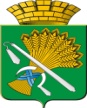 ГЛАВА КАМЫШЛОВСКОГО ГОРОДСКОГО ОКРУГАП О С Т А Н О В Л Е Н И ЕПРОЕКТот                2018 года    №г.КамышловОб утверждении межведомственного плана немедицинских мероприятий, направленных на профилактику онкологических заболеваний и снижение преждевременной смертности на территории Камышловского городского округаПОСТАНОВИЛ:Межведомственный план немедицинских мероприятий, направленных на профилактику онкологических заболеваний и снижение преждевременной смертности на территории Камышловского городского округаС целью реализации в Камышловском городском округе мероприятий, направленных на снижение преждевременной смертности, профилактике онкологических заболеваний на территории Камышловского городского округа, руководствуясь Уставом Камышловского городского округа, глава Камышловского городского округа,Утвердить межведомственный план немедицинских мероприятий, направленных на профилактику онкологических заболеваний и снижение преждевременной смертности на территории Камышловского городского округа  (прилагается).Опубликовать настоящее постановление в газете «Камышловские известия» и на сайте Камышловского городского округа.Контроль за выполнением настоящего постановления возложить на заместителя главы администрации Камышловского городского округа А.А.Соболеву. Глава Камышловского городского округа                                     А.В.ПоловниковУтвердить межведомственный план немедицинских мероприятий, направленных на профилактику онкологических заболеваний и снижение преждевременной смертности на территории Камышловского городского округа  (прилагается).Опубликовать настоящее постановление в газете «Камышловские известия» и на сайте Камышловского городского округа.Контроль за выполнением настоящего постановления возложить на заместителя главы администрации Камышловского городского округа А.А.Соболеву. Глава Камышловского городского округа                                     А.В.ПоловниковСОГЛАСОВАНИЕПроекта постановления главы Камышловского городского округаот ________ г. № _____       Об утверждении межведомственного плана немедицинских мероприятий, направленных на профилактику онкологических заболеваний и снижение преждевременной смертности на территории Камышловского городского округаПостановление разослать: КОКС и ДМ -1 шт., ГБУЗ СО «Камышловская ЦРБ» - 1 шт.Передано на согласование: ______________                                                         (дата)Глава Камышловского городского округа                                  А.В.ПоловниковУТВЕРЖДЕНпостановлением главыКамышловского городского округаот __________ № __________№п/пНаименование мероприятияСрок исполненияОтветственный исполнительРаздел №1.  Информирование населения по вопросам формирования здорового образа жизни и профилактики злокачественных новообразований Раздел №1.  Информирование населения по вопросам формирования здорового образа жизни и профилактики злокачественных новообразований Раздел №1.  Информирование населения по вопросам формирования здорового образа жизни и профилактики злокачественных новообразований Раздел №1.  Информирование населения по вопросам формирования здорового образа жизни и профилактики злокачественных новообразований 1.1Освещение мероприятий, направленных на формирование здорового образа жизни и профилактику злокачественных новообразований в средствах массовой информацииПостоянно ГБУЗ СО «Камышловская ЦРБ»администрация Камышловского городского округа1.2Публикация материалов о симптомах и ранней диагностике злокачественных новообразований в средствах массовой информацииПостоянно ГБУЗ СО «Камышловская ЦРБ»администрация Камышловского городского округа1.3Организация прямых линий, интервью со специалистами онкологами в средствах массовой информации4 февраля (Всемирный день борьбы с  раком)7 апреля (Всемирный день здоровья)31 мая – Международный день отказа от курения23 сентября (Всемирный день борьбы с раком молочной железы)2 октября (день мужского здоровья )ГБУЗ СО «Камышловская ЦРБ»администрация Камышловского городского округа1.4Размещение на сайтах учреждений и организаций информационных блоков по вопросам профилактики злокачественных новообразований и профилактики здорового образа жизниПостоянно ГБУЗ СО «Камышловская ЦРБ»администрация Камышловского городского округа, учреждения и организации Камышловского городского округа1.5Размещение информации о результатах анализа заболеваемости, обусловленной неблагоприятным воздействием факторов среды обитания населения Камышловского городского округа, в т.ч. заболеваемости злокачественными новообразованиями на официальных сайтахВ течение годаГБУЗ СО «Камышловская ЦРБ»администрация Камышловского городского округа1.8Разработка социальной рекламы (баннеры, плакаты) по профилактике и борьбе с онкологическими заболеваниям и ведению здорового образа жизниВ течение годаГБУЗ СО «Камышловская ЦРБ»администрация Камышловского городского округа1.9Размещение наглядно-агитационных материалов на информационных стендах учреждений культуры, социальной защиты населения, образовательных учрежденийВ течение года ГБУЗ СО «Камышловская ЦРБ»администрация Камышловского городского округа1.11Разработка и тиражирование санитарно-просветительных материалов для населения (памятки, буклеты, информационные бюллетени, плакаты и др.)В течение года ГБУЗ СО «Камышловская ЦРБ»администрация Камышловского городского округа1.12Распространение информационно-просветительских материалов среди жителей Камышловского городского округаВ течение года ГБУЗ СО «Камышловская ЦРБ»администрация Камышловского городского округа1.13Разработка типовых статей по профилактике онкологических заболеваний различных локализаций для размещения в  средствах массовой информацииВ течение годаГБУЗ СО «Камышловская ЦРБ»1.15Проведение тематических бесед с родителями на родительских собраниях по вопросам здорового образа жизни и отказа от вредных привычек в семье В течение годаРуководители общеобразовательных учреждений Камышловского городского округа1.16Организация волонтерского движения с вовлечением обучающихся образовательных организаций, популяризирующего здоровый образ жизни В течение года Администрация Камышловского городского округа, Комитет по образованию, культуре, спорту и делам молодежи администрации Камышловского городского округа1.17Проведение пропагандистских акций с обучающимися, направленных на популяризацию здорового образа жизниВ течение годаКомитет по образованию, культуре, спорту и делам молодежи администрации Камышловского городского округа1.18Проведение мероприятий в рамках летней оздоровительной кампании, направленных на формирование и популяризацию здорового образа жизниВ течение годаКомитет по образованию, культуре, спорту и делам молодежи администрации Камышловского городского округаРаздел № 2.  Мероприятия по  обеспечению полноценным и рациональным питанием различных групп населенияРаздел № 2.  Мероприятия по  обеспечению полноценным и рациональным питанием различных групп населенияРаздел № 2.  Мероприятия по  обеспечению полноценным и рациональным питанием различных групп населенияРаздел № 2.  Мероприятия по  обеспечению полноценным и рациональным питанием различных групп населения2.1Проведение сельскохозяйственных ярмарок, ярмарок выходного дняВ течение года Администрация Камышловского городского округа2.2.Централизованное обеспечение образовательных учреждений продуктами питания гарантированного качества от предприятий-производителей (хлебобулочные, молочные, мясные), выделение дотаций на питание школьников, не входящих в «льготные» категорииПостоянноКомитет по образованию, культуре, спорту и делам молодежи администрации Камышловского городского округа2.3.Организация питания работающего населения (столовые и буфеты с горячим питанием)ПостоянноПредприятия учреждения и организацииКамышловского городского округаРаздел №3. Образовательный сегмент в системе профилактики онкологических заболеванийРаздел №3. Образовательный сегмент в системе профилактики онкологических заболеванийРаздел №3. Образовательный сегмент в системе профилактики онкологических заболеванийРаздел №3. Образовательный сегмент в системе профилактики онкологических заболеваний3.1Проведение циклов повышения квалификации для врачей «Профилактика неинфекционных заболеваний и формирование здорового образа жизни» с вопросами  профилактики онкологических заболеванийВ течение года ГБУЗ СО «Камышловская ЦРБ»3.2Проведение конференций и семинаров для медицинских работников по раннему выявлению, лечению и  профилактике онкологических заболеваний, в том числе у детейВ течение года ГБУЗ СО «Камышловская ЦРБ»3.3Проведение семинаров для немедицинских работников по вопросам важности раннего выявления онкологических заболеваний, прохождения диспансеризации и профилактических осмотров (социальные работники, представители администрации муниципального образования, руководители предприятий.В течение года ГБУЗ СО «Камышловская ЦРБ»